DENVER V.C. PRIMARY SCHOOL                                                  Discover ● Value ● Celebrate ● Praise	KEY STAGE 1 - 	NEW MATHS VOCABULARY FOR YEAR 1 	KEY STAGE 1 - 	NEW MATHS VOCABULARY FOR YEAR 1 	KEY STAGE 1 - 	NEW MATHS VOCABULARY FOR YEAR 1 	KEY STAGE 1 - 	NEW MATHS VOCABULARY FOR YEAR 1 	KEY STAGE 1 - 	NEW MATHS VOCABULARY FOR YEAR 1 	KEY STAGE 1 - 	NEW MATHS VOCABULARY FOR YEAR 1 	KEY STAGE 1 - 	NEW MATHS VOCABULARY FOR YEAR 1 Number & Place ValueAddition & SubtractionMultiplication & DivisionMeasureGeometry(position & movement)Geometry Properties of shapeFractionsTen more/lessDigitNumeralFigureCompareOrderSizeValueHalf-way betweenBelow /aboveNumber bondsNumber lineAdd, plus, sum, make, more, count on AltogetherInverseDoubleEqualsIs the same as (including = symbol)Difference betweenHow many more make?How many more is… than?How much more is?Subtract, take-away, minus, count backHow many fewer than…is ?How much less than …is?Odd, evenCount in 2s, 5s Count forward and backward in 10s from…How many times?Lots of, groups ofOnce, twice,three times. five timesMultiple of, times, multiply, multiply byRepeated additionArray, row, columnDouble, halfShare, share equallyGroup in twos, threes etcEqual groups ofDivide, divided by, left , left overFull, half full, emptyContainerHoldsWeigh, weights, balanceHeavy, heavier, heaviestLight, lighter, lightestScaleTimeDays of the weekSeasonsDay, week, month, year WeekendBirthdayHolidayMorning, afternoon, evening  night, midnightBedtime, dinnertime, playtimeYesterday, today, tomorrowBefore, afterNext, lastNow, soonEarly, lateQuick, quicker, quickest, quicklySlow, slower, slowest, slowlyFast, faster, fastestOld, older, oldestNew, newer, newestTakes longer, takes less timeHour, o’clock, half pastClock, watch, handsHow long ago? How long will it be to? How long will it take to?  How often?Always, never, often, sometimes, usuallyOnce, twiceFirst, second, third etcEstimate, close to, about the same, just over, just underToo many, too fewNot enough, enoughLength, width, depth, heightLong, longer, longest, short, shorter, shortest, tall, taller, tallest, high, higher, highestLow, wide, narrow, deep, shallow, thick, thinFar, near, closeMetre, ruler, metre stickHow much?How many?Money, coin, penny, pence, pound, price, cost, buy, sell, spend, spent, pay, change, dear(er), costs more, cost less, cheaper, costs the same as, totalPositionOver, under, underneathAbove, below, top, bottom, sideOn, in, outside, insideAround, in-front, behindFront, backBefore, afterBeside, next to, oppositeApart, between, middle, edgeCentreCornerDirectionJourneyLeft, right, up, down, forwards, backwards, sidewaysAcrossClose, far, nearAlong, throughTo, from, towards, away fromMovementSlide, roll, turn, whole turn, half turnStretch, bendGroup, sortCube, cuboid, pyramidSphere, cone, cylinder, square, triangle, circleShapeFlat, round, curved, straightHollow, solidCorner, point(ed)Face, side, edgeMake, build, drawWholeEqual partsOne half, two halvesOne quarter, two quartersKEY STAGE 1 - NEW MATHS VOCABULARY FOR YEAR 2KEY STAGE 1 - NEW MATHS VOCABULARY FOR YEAR 2KEY STAGE 1 - NEW MATHS VOCABULARY FOR YEAR 2KEY STAGE 1 - NEW MATHS VOCABULARY FOR YEAR 2KEY STAGE 1 - NEW MATHS VOCABULARY FOR YEAR 2KEY STAGE 1 - NEW MATHS VOCABULARY FOR YEAR 2Number & Place ValueMeasureGeometry(position & movement)Geometry Properties of shapeFractionsData & StatisticsNumbers one to one hundredHundredsPartitionRecombineHundred more/lessQuarter past, quarter toMinutes, hourm/km, g/kg, ml/lTemperature (o)Degrees Mass, volume. capacityRotationClockwise, anti-clockwiseStraight lineNinety degree turnRight angleQuarter-turn, half-turn, three-quarter turnCompare Size, bigger, larger, smallerSymmetrical, vertical line of symmetryEdges, vertices, faces, surfaceQuadrilateral, equilateral, polygonThree quartersOne thirdA third, , , ,EquivalenceEquivalentCountTally, pictogram, block diagram, tablesSortInterpretConstructDataLOWER KEY STAGE 2 - NEW MATHS VOCABULARY FOR YEAR 3LOWER KEY STAGE 2 - NEW MATHS VOCABULARY FOR YEAR 3LOWER KEY STAGE 2 - NEW MATHS VOCABULARY FOR YEAR 3LOWER KEY STAGE 2 - NEW MATHS VOCABULARY FOR YEAR 3LOWER KEY STAGE 2 - NEW MATHS VOCABULARY FOR YEAR 3LOWER KEY STAGE 2 - NEW MATHS VOCABULARY FOR YEAR 3LOWER KEY STAGE 2 - NEW MATHS VOCABULARY FOR YEAR 3LOWER KEY STAGE 2 - NEW MATHS VOCABULARY FOR YEAR 3Number & Place ValueAddition & subtractionDivision & multiplicationMeasureGeometry(position & movement)Properties of shapeFractionsData & StatisticsNumbers to one thousandColumn addition and subtractionFormal methodAlgorithm Mental calculationsMultiplication and division factsProduct Multiples of three, four, eight, fifty, and one hundredLeap year12 hour, 24 hour clockAnalogue/digitalRoman numerals I to XIIPerimeterGreater/less than 90oOrientation – same orientation, different orientationHorizontal, perpendicular, parallelNumerator, denominatorUnit fraction,non-unit fractionCompare and orderTenthsChart, bar chart, frequency table, tablesCarrol diagram, Venn diagramAxis, axesDiagramLOWER KEY STAGE 2 - NEW MATHS VOCABULARY FOR YEAR 4LOWER KEY STAGE 2 - NEW MATHS VOCABULARY FOR YEAR 4LOWER KEY STAGE 2 - NEW MATHS VOCABULARY FOR YEAR 4LOWER KEY STAGE 2 - NEW MATHS VOCABULARY FOR YEAR 4LOWER KEY STAGE 2 - NEW MATHS VOCABULARY FOR YEAR 4LOWER KEY STAGE 2 - NEW MATHS VOCABULARY FOR YEAR 4LOWER KEY STAGE 2 - NEW MATHS VOCABULARY FOR YEAR 4Number & Place ValueDivision & multiplicationMeasureGeometry(position & movement)Properties of shapeFractionsData & StatisticsTenths, hundredthsDecimal placeRound (to nearest)Thousand more/lessNegative integersCounting through zeroRoman numerals I - CMultiplication facts up to 12 x 12 Division factsInverseDerive Convert Rectilinear Co-ordinatesTranslationQuadrantx-axis, y-axisArea QuadrilateralsObtuse/ acute trianglesEquivalent decimals and fractionsContinuous/discrete dataLine graphUPPER KEY STAGE 2 - NEW MATHS VOCABULARY FOR YEAR 5UPPER KEY STAGE 2 - NEW MATHS VOCABULARY FOR YEAR 5UPPER KEY STAGE 2 - NEW MATHS VOCABULARY FOR YEAR 5UPPER KEY STAGE 2 - NEW MATHS VOCABULARY FOR YEAR 5UPPER KEY STAGE 2 - NEW MATHS VOCABULARY FOR YEAR 5UPPER KEY STAGE 2 - NEW MATHS VOCABULARY FOR YEAR 5UPPER KEY STAGE 2 - NEW MATHS VOCABULARY FOR YEAR 5UPPER KEY STAGE 2 - NEW MATHS VOCABULARY FOR YEAR 5Number & Place ValueAddition and subtractionMultiplication & divisionMeasureGeometry(position & movement)Properties of shapeFractions, decimals & percentagesFractions, decimals & percentagesPowers of 10 Efficient written methodFactor pairsComposite number, prime number, prime factors, square number (2), cubed number (3), Formal written methodVolumeImperial units/metric unitsReflex anglesDimensions Regular and irregular polygonsProper fractions, improper fractions, mixed numbersPercentage Decimal and percentage equivalents     RatioproportionProper fractions, improper fractions, mixed numbersPercentage Decimal and percentage equivalents     RatioproportionUPPER KEY STAGE 2 - NEW MATHS VOCABULARY FOR YEAR 6UPPER KEY STAGE 2 - NEW MATHS VOCABULARY FOR YEAR 6UPPER KEY STAGE 2 - NEW MATHS VOCABULARY FOR YEAR 6UPPER KEY STAGE 2 - NEW MATHS VOCABULARY FOR YEAR 6UPPER KEY STAGE 2 - NEW MATHS VOCABULARY FOR YEAR 6UPPER KEY STAGE 2 - NEW MATHS VOCABULARY FOR YEAR 6UPPER KEY STAGE 2 - NEW MATHS VOCABULARY FOR YEAR 6UPPER KEY STAGE 2 - NEW MATHS VOCABULARY FOR YEAR 6Number & Place ValueAddition and subtractionMultiplication & divisionGeometry(position & movement)Properties of shapeFractions, decimals & percentagesAlgebraData & statisticsNumber to ten millionOrder of operationsOrder of operationsCommon factorsCommon multiplesFour quadrants (for co-ordinates)Vertically opposite (angles)CircumferenceDiameterRadiusDegree of accuracySimplifyLinear number Sequence SubstituteVariablesSymbolKnown valuesFormula(e)MeanAverage Pie chartconstruct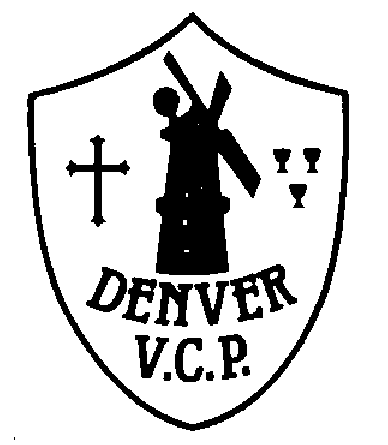 